Задания по математике для обучающихся группы  Т -19.Добрый день. Сегодня  изучаем тему «Решение тригонометрических уравнений»Для этогоИзучаем теоретический материал по учебнику:  пункт 11  стр.81. Внимательно изучаем опорный конспект, переписываем его в тетрадь.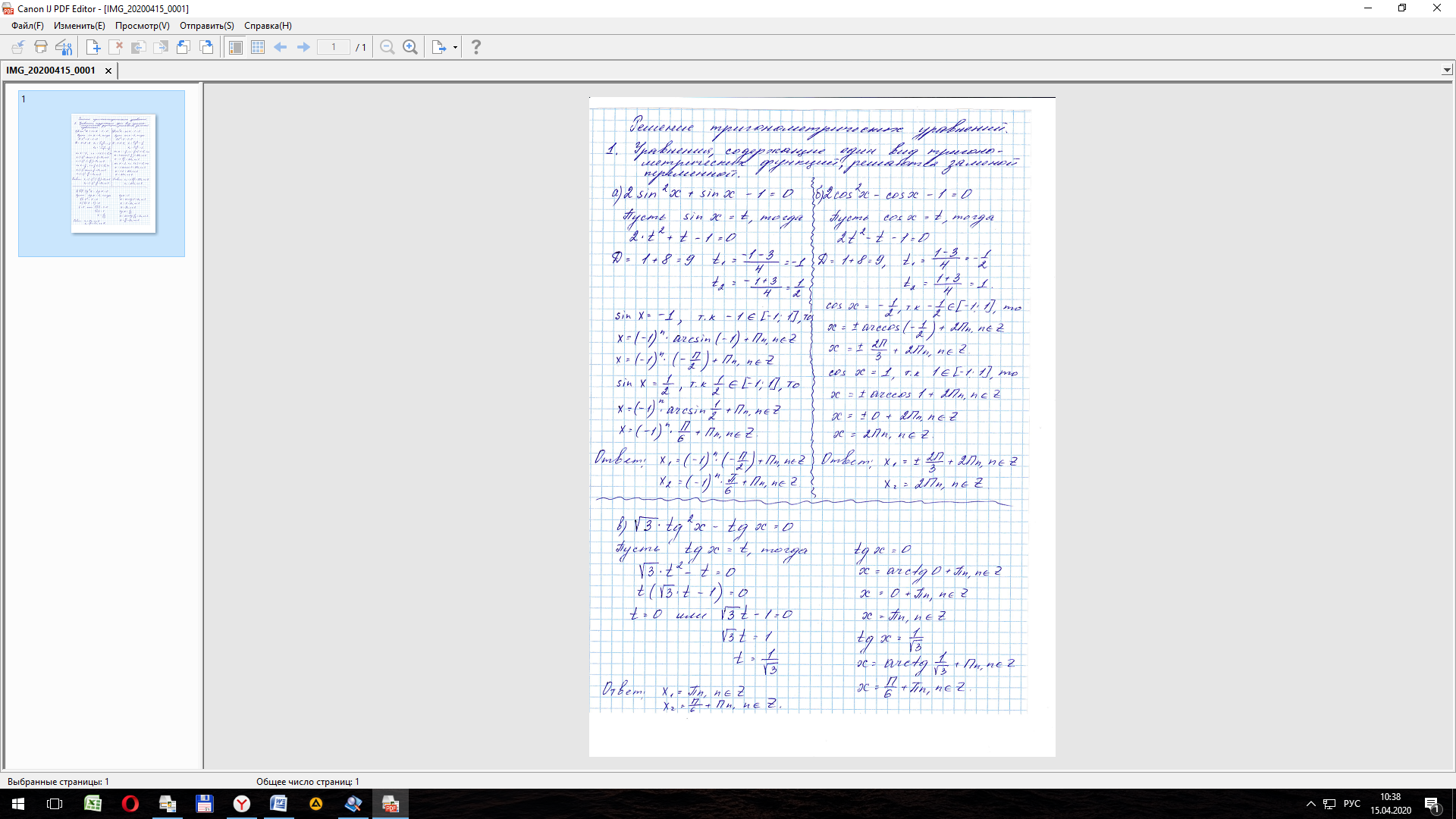 Справочный материал остается в теме.В таблице работаем, только, в «красном поле».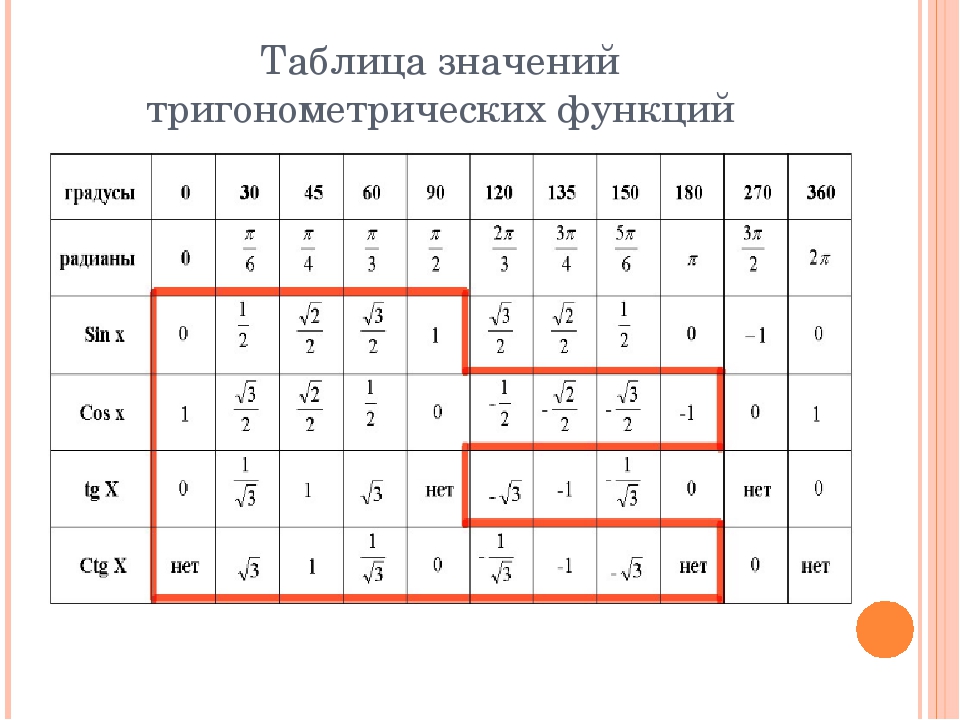 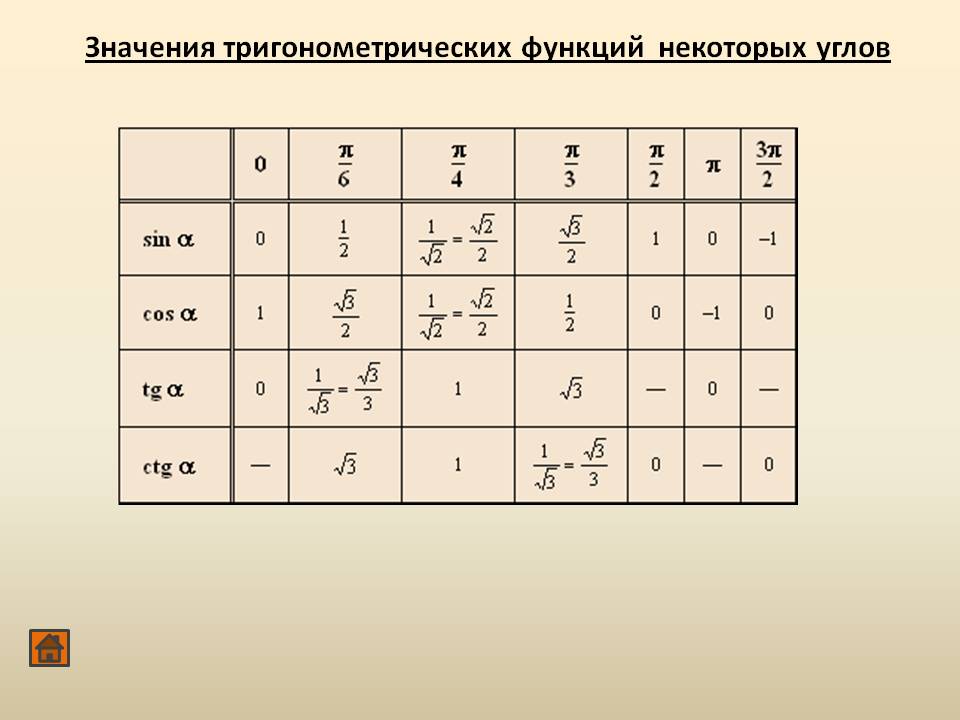 Решаем самостоятельно № 164, №168  на станице  83.Выполненные задания  отправляем  мне на эл.почту     ksp.npet@mail.ru      до  17  апреля  2020. Фото делаем разборчивые.Уважаемые студенты группы Т -19!  От вашей группы нет ни одной работы, как вы это все будете сдавать?Учебник прилагается в расписании.